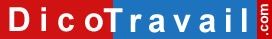 Prénom – Nom
Adresse
Code Postal – VilleNom de la Société
Adresse
Code postal – VilleLettre recommandée avec accusé de réception ou Lettre remise en main propre contre déchargeDemande de rupture conventionnelleLieu, Date,Madame, Monsieur,Je demande par le présent courrier à bénéficier des dispositions relatives à la rupture conventionnelle telle que définie par les articles L.1237.11 et suivants du code du travail.En conséquence je sollicite de votre part l’organisation d’un entretien préalable afin de débattre ensemble des conditions de cette rupture.Je vous remercie par avance de prendre en considération cette demande et dans l’attente, je vous prie d’agréer, Madame, Monsieur, l’expression de mes sentiments les meilleurs.SignatureAVERTISSEMENT sur l'utilisation des modèles de lettresNous vous rappelons que le site Dicotravail.com ne donne aucun conseil personnalisé. Les modèles de lettres ne constituent pas une consultation juridique ni une rédaction réalisée en fonction de votre cas personnel. Ce qui implique qu’avant toute démarche pouvant avoir des conséquences, nous vous conseillons de recourir au conseil d'un avocat, le site Dicotravail.com ne saurait en aucun cas s’y substituer.Il en résulte que la responsabilité de l'auteur ne saurait être recherchée du fait de l'utilisation des modèles de lettres.Lettre de demande de rupture conventionnelle